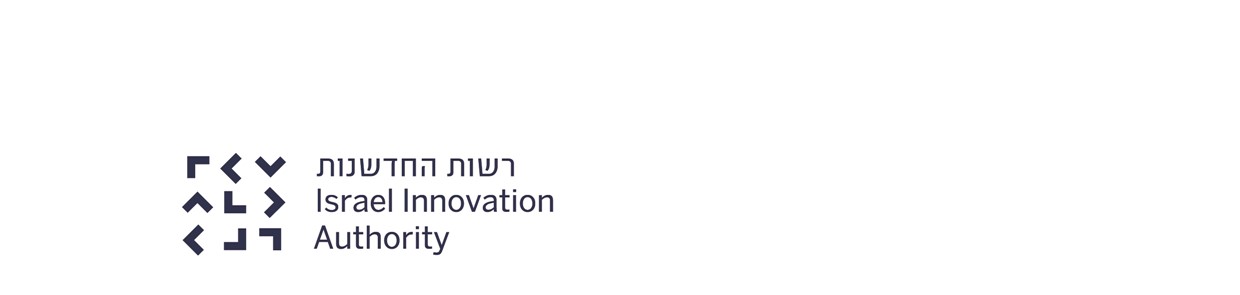 ניסיון המציע בייעוץ משפטי בתחום דיני העבודה, לרבות ליטיגציה בתחום זה *:לתשומת לב המציעים: יש למלא את הטבלאות שלהלן בהקלדה ולא בכתב יד, להדפיסן ולצרפן להצעה במסגרת נספח ב'1 לטופס ההצעה.ניתן להוסיף שורות לפי הצורך.טבלה להוכחת העמידה בתנאי הסף בסעיף 7.1 לעיל:* במקרה שהניסיון המפורט לעיל אינו של המציע, יש לפרט את הניסיון של אחד מבעלי המציע או אחד משותפיו הבכירים:הניסיון הוא של אחד מ: [יש לסמן ב-√ את החלופה המתאימה]∕ בעלי המציע∕ שותף בכירשפרטיו כדלקמן: שם: ___________________; ת.ז.: ________________________טבלה להוכחת העמידה בתנאי הסף בסעיפים 7.2 - 7.3 לעיל:* במקרה שהניסיון המפורט לעיל אינו של המציע, יש לפרט את הניסיון של אחד מבעלי המציע או אחד משותפיו הבכירים:הניסיון הוא של אחד מ: [יש לסמן ב-√ את החלופה המתאימה]∕ בעלי המציע∕ שותף בכירשפרטיו כדלקמן: שם: ___________________; ת.ז.: __________________________מס"דשם הלקוח שעבורו סופקו שירותי הייעוץ המשפטימס' עובדיםהאם הלקוח הוא מהמגזר הציבורי (כמשמעות המונח בסעיף 7.1)?מועד הספקת השירותים (יש לציין תאריכים)היקף השעות שבמסגרתן סופקו השירותים פרטי איש קשר אצל הלקוח1מועד התחלה: _______/__/__∕מועד סיום:_______/__/__∕המציע עודנו מספק שירותים ללקוח2מועד התחלה: _______/__/__∕מועד סיום:_______/__/__∕המציע עודנו מספק שירותים ללקוח3מועד התחלה: _______/__/__∕מועד סיום:_______/__/__∕המציע עודנו מספק שירותים ללקוח4מועד התחלה: _______/__/__∕מועד סיום:_______/__/__∕המציע עודנו מספק שירותים ללקוח5מועד התחלה: _______/__/__∕מועד סיום:_______/__/__∕המציע עודנו מספק שירותים ללקוחמס"דשם הלקוח שעבורו סופקו שירותי הייעוץ המשפטימועד הספקת השירותים (יש לציין תאריכים)האם השירותים כללו יעוץ משפטי בתחום דיני העבודה, העוסק מאיזה מההיבטים הבאים? – נא לסמן √ אם רלוונטיהתקופה שבה סופקו השירותים בהיבטים האמורים (עבודה מול הממונה על השכר באוצר / יעוץ משפטי בנוגע להסכמים קיבוציים)פרטי איש קשר אצל הלקוח1מועד התחלה: _______/__/__∕מועד סיום:_______/__/__∕המציע עודנו מספק שירותים ללקוח∕ עבודה מול הממונה על השכר באוצר∕ יעוץ משפטי בנוגע להסכמים קיבוצייםמועד התחלה: _______/__/__∕מועד סיום:_______/__/__∕המציע עודנו מספק שירותים ללקוח2מועד התחלה: _______/__/__∕מועד סיום:_______/__/__∕המציע עודנו מספק שירותים ללקוח∕ עבודה מול הממונה על השכר באוצר∕ יעוץ משפטי בנוגע להסכמים קיבוצייםמועד התחלה: _______/__/__∕מועד סיום:_______/__/__∕המציע עודנו מספק שירותים ללקוח